МКОУ «Новокаякентская СОШ»с. НовокаякентКаякентский район  Республика Дагестан.        Дидактический материл по теме «Группы крови. Переливание крови. Донорство. Резус- фактор»                                    (для учащихся 8 классов)Автор: учитель биологии		МКОУ «Новокаякентская СОШ»Умалатова Равганият Бийбулатовна                                          с.Новокаякент                                             2017 г.           Пояснительная запискаДанный дидактический материал по теме «Группы крови. Переливание крови. Донорство. Резус- фактор» рекомендуется для учащихся 8 класса. Материал включает карточки, на которые учащиеся дают письменный ответ. Карточки рекомендуются для проверки знаний, учащихся о группах и переливании крови, донорстве и резус - факторе.Задачи: проверка знаний учащихся о группах и переливании крови, донорстве и резус - факторе.Оборудование: карточки с заданиями.Деятельность учащихся: написание учащимися ответов на карточки.Деятельность учителя: обеспечение учащихся листками и карточками.  Проверка и анализ ответов на карточки. Дидактический материл по теме «Группы крови. Переливание крови. Донорство. Резус- фактор»Карточка №1.1.Вставьте в текст пропущенные термины из предложенного перечня, используя для этого цифровые обозначения. Запищите в текст цифры, выбранных ответов, а затем получившуюся последовательность цифр (по тексту) запищите в таблицу.У людей различают … (А) группы крови. В первые переливание крови от человека к человеку осуществил … (Б).  … (В) исследовал проблему совместимости крови при переливании. Человека, отдающего кровь, называют (Г). Человека, принимающего кровь, называют … (Д).Перечень терминов:1) К. Ландштейнер2) реципиент3) донор4) четыре5) Дж. Бланделл Ответ:2.Какие бывают группы крови? Кровь каких групп крови можно перелить человеку IV с группой крови?Карточка №2.1.Рассмотрите схему и заполните таблицу «Совместимость групп крови».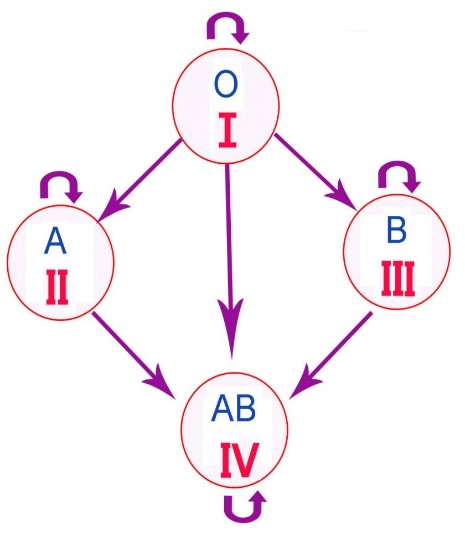 Таблица «Совместимость групп крови».2.Что такое резус - фактор? Какие различают резус - факторы?Карточка №3.1.Заполните таблицу «Совместимость групп крови». Таблица «Совместимость групп крови».2.В чем заслуга Ш. Дженнера?Источники информации:1. Биология.8 класс. Человек: Учеб. Для общеобразовательных учреждений /  Н. И. Сонин, М.Р. Сапин. – 6 –е изд., стереотип. -М.: Дрофа, 2004.- 216 с.2.https://s00.yaplakal.com/pics/pics_original/1/9/2/10194291.jpg  схема совместимость группы кровиАБВГДГруппа кровиМожет отдать кровь группамМожет принимать кровь группIIIIIIIVГруппа кровиМожет отдать кровь группамМожет принимать кровь группIIIIIIIV